1.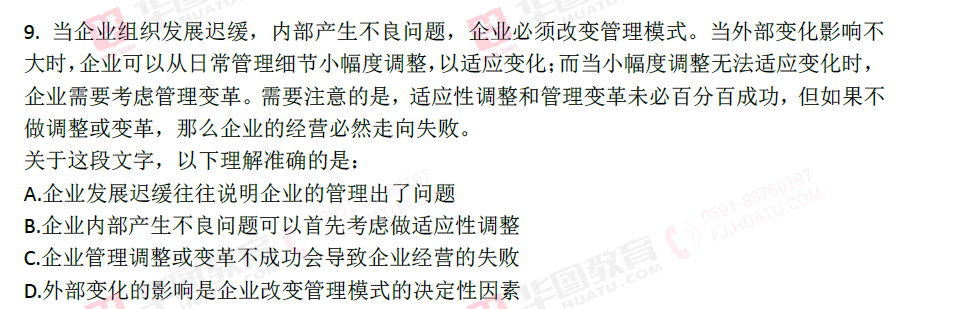 2. 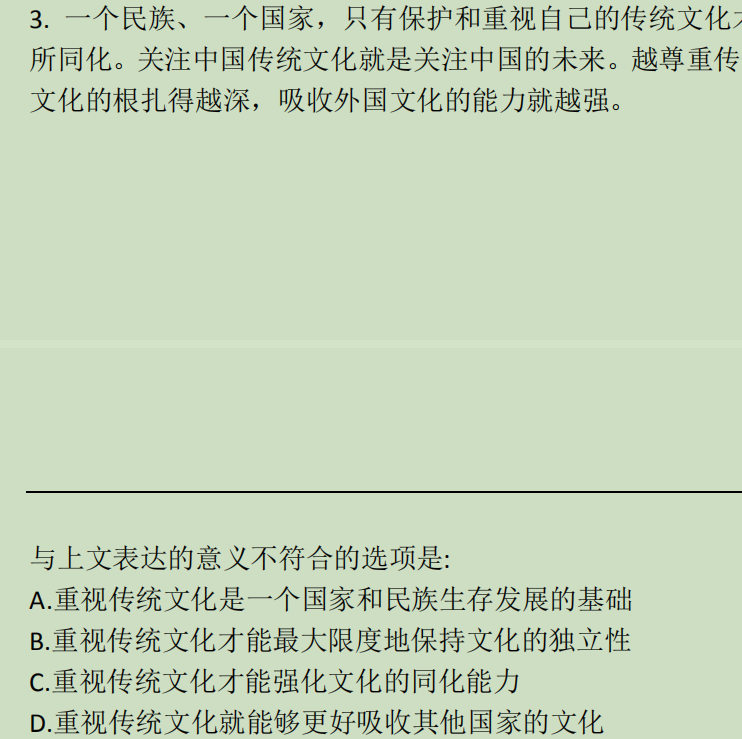 3.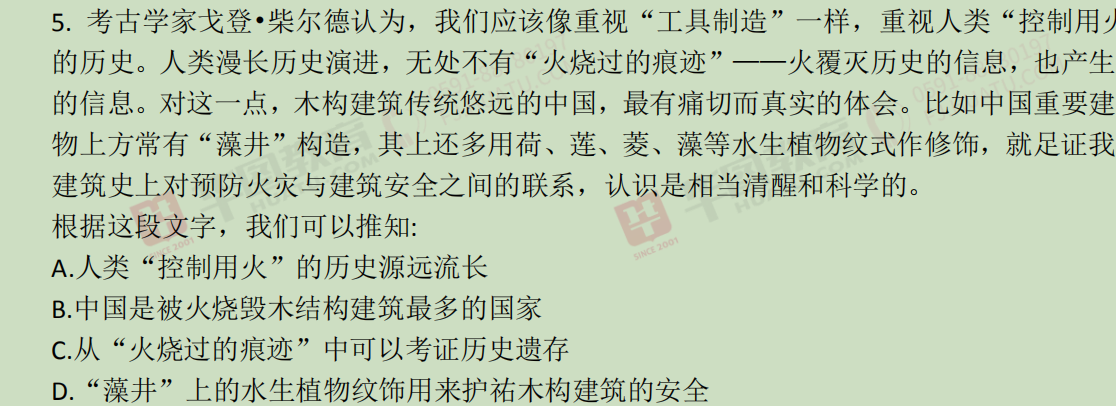 4. 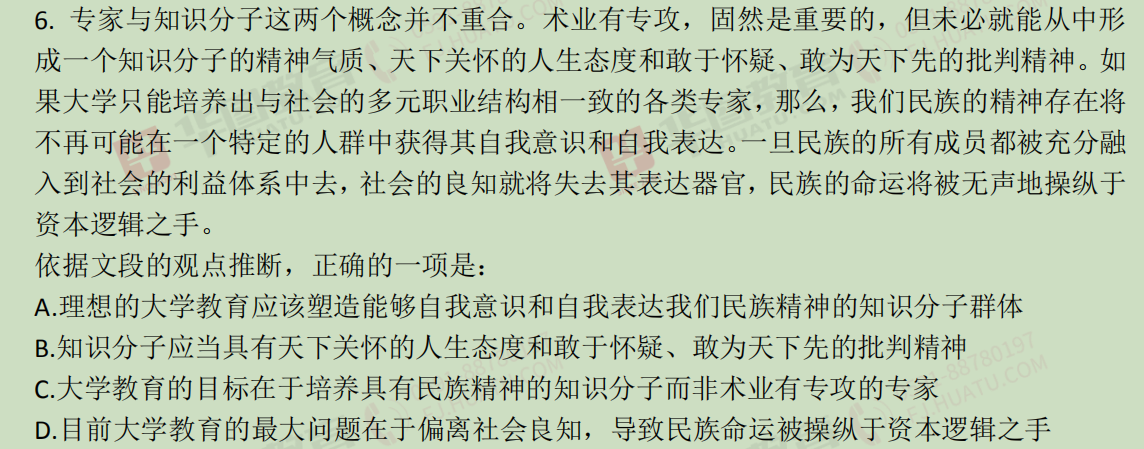 5.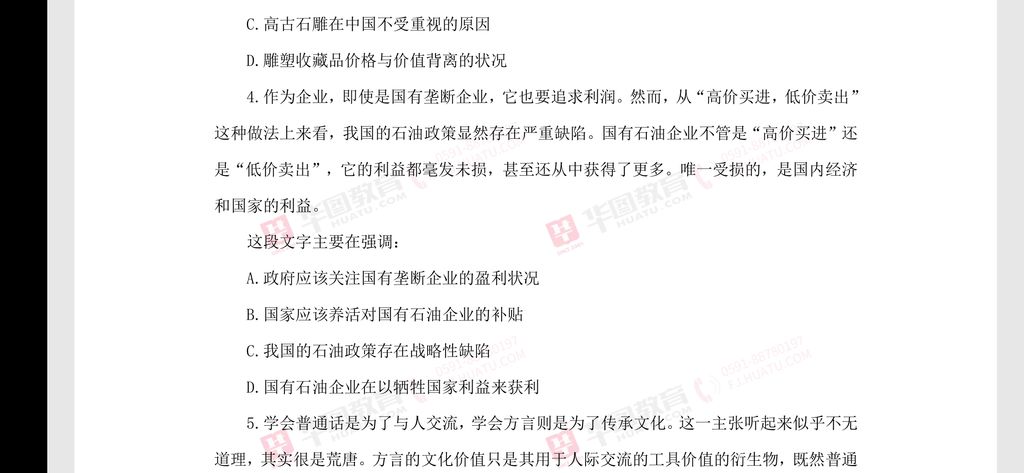 6.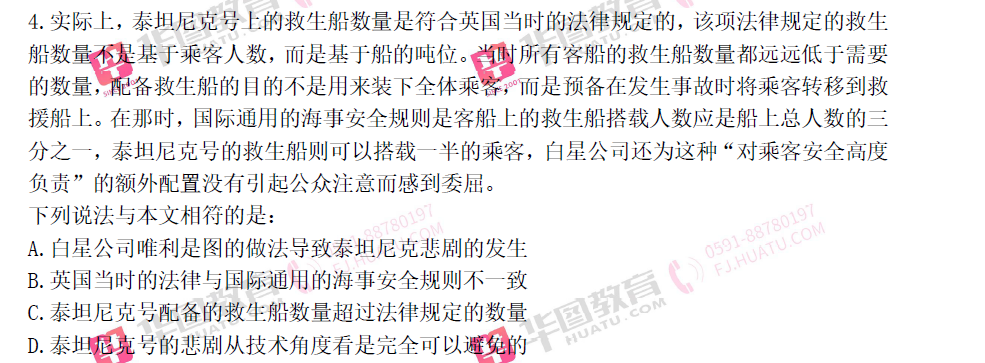 7.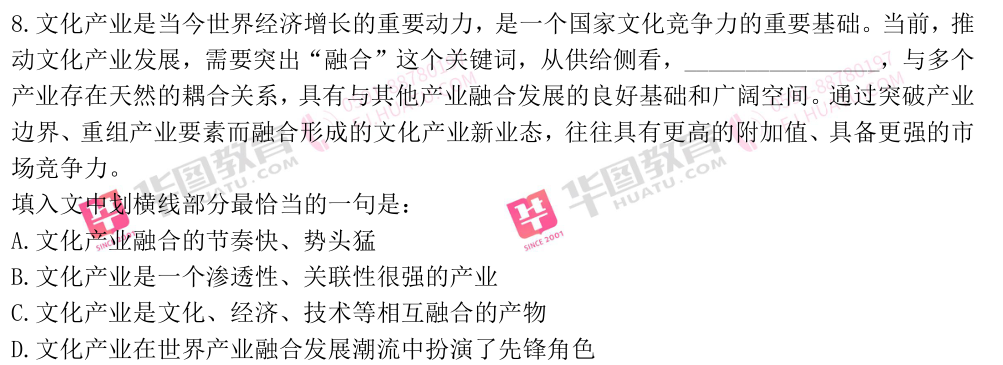 8.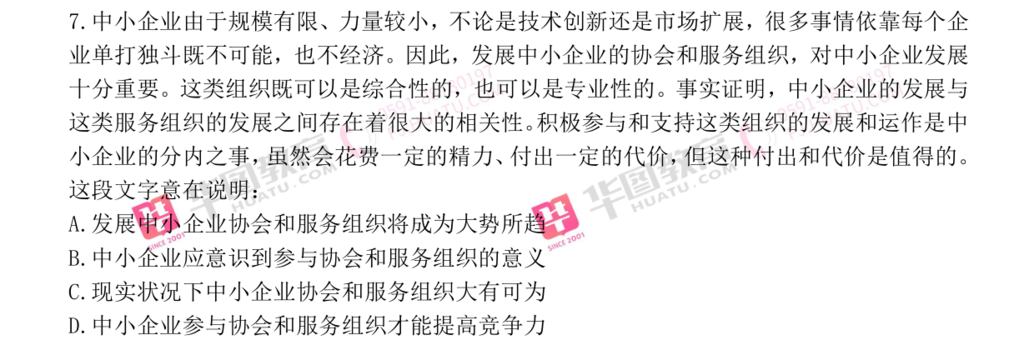 